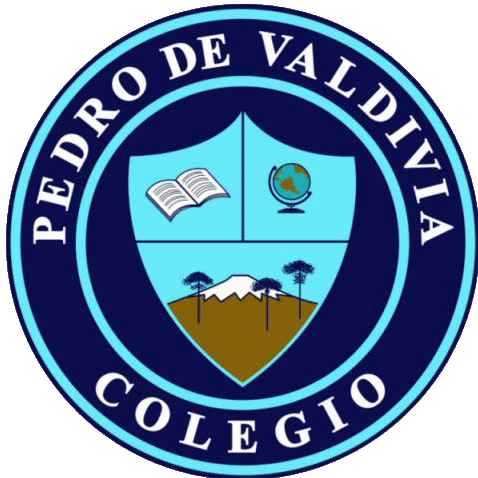 CRONOGRAMA DE ACTIVIDADESUNIDAD Nº 1 “INFORMATION AND SOCIAL TECHNOLOGIES”DOCENTE: Miss Angélica Arévalo R.Email: angelicaarevalor2018@gmail.com  Fono: +56 9 4034 8534Rayen Romann Gallardo rayenromann@gmail.com Fono: +56932959677CURSO O NIVEL: 8º BásicoASIGNATURA: InglésSEMANA /FECHAOBJETIVOACTIVIDADESADECUACIÓN  PROYECTO INTEGRACIÓN RECURSOFECHA ENTREGA Mayo-Identificar vocabulario clave.-Escuchar  texto e identificar información general y explicita.-Reproducir trabalenguas. -Texto del estudiante pág. 6: Escuchar el audio y realizar actividades de la página.-Texto del estudiante Pág. 7 actividad. 5 trabalenguas: Escuchar  audio y practicar trabalenguas. Luego grabar audio reproduciendo trabalenguas y reenviarlo a profesora. Se creara grupo de whatsapp con estudiantes PIE, Donde se enviara videos explicativos para la realización de las actividades.Recuerda Practicar varias veces el trabalenguas primero debes hacerlo muy lento y practicar frente a un espejo, y  para una mejor pronunciación puedes ir grabándote  para ensayar. -Texto del estudiante  -Audio 1-2-Audio trabalenguas- Diccionario online www.wordreference.comViernes 8 de Mayo  de actividades del texto y grabación de trabalenguas11-15 Mayo-Identificar vocabulario clave.-Escuchar texto e identificar información general y explícita.-Crear oraciones. -Cuadernillo de actividades pág. 4: Escuchar audio y responder preguntas de la página. Hacer actividad de vocabulario.-Cuadernillo de actividades Pág. 5 actividades. 1 y 2: Explicar 2 artefactos tecnológicos que han cambiado la vida y por qué. / Mencionar momentos académicos en que se le puede dar uso al celular en una clase. Explicar en inglés o spanglish no solo español.Se enviara un video explicando la actividad, además se enviara un vocabulario de ejemplo. -Cuadernillo del estudiante-Audio 4- Diccionario online www.wordreference.comViernes 15 de Mayo18-22 Mayo-Demostrar comprensión de ideas generales e información explicita.-Demostrar conocimiento y uso del lenguaje.Evaluación formativa nº2 Se entregara una orientación para desarrollar la prueba, además pueden realizar sus preguntas. Fecha y hora por confirmar-Evaluación formativa digital disponible en página del establecimiento- Diccionario online www.wordreference.comViernes 22 de Mayo